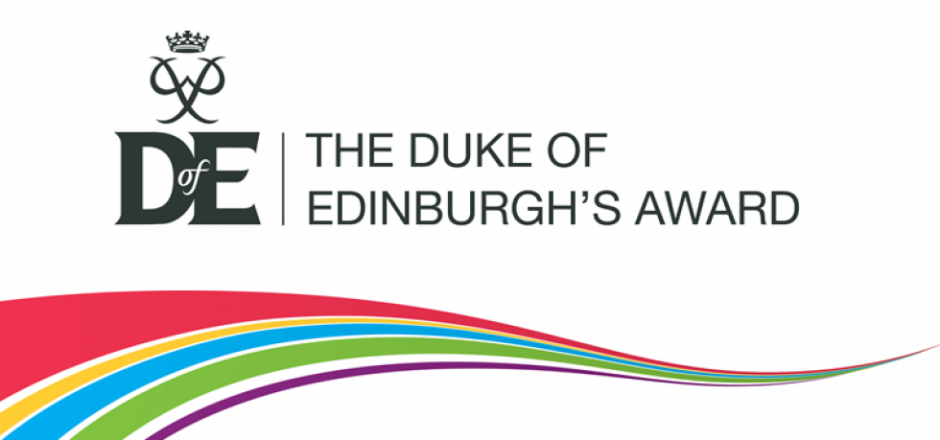 YOYP Duke of Edinburgh Presentation Event Thursday 22nd November 2018Rouken Glen Park 7pm-10pmThe event will be hosted by Garry Spence from Capital Radio and will be followed by an after party, with music (disco), photo booth and food until 10.00pm.This will be a fantastic night for our young people to celebrate their successes. There are 20 places allocated to Woodfarm S4, S5 and S6 pupils.If interested or would like more information please contact:Paul Tulloch/ Jim Burns
Community Worker 
Young Persons ServicesEmail: Paul.Tulloch@eastrenfrewshire.gov.ukEmail: jim.burns@eastrenfrewshire.gov.ukPhone: 0141 577 4009If interested complete the form below and return by email to Paul Tulloch/ Jim Burns:Young Persons Services Emergency Contact Details:Young Person’s Medical DetailsAdditional Relevant InformationYour child may be photographed for use in publicity materials, e.g. youth magazine, young person service’s site on social networks & website and to evidence the work of the service. If you do not wish your child to be photographed or videoed in this way, please tick this box. I agree to my son/daughter receiving emergency treatment including anaesthetic, as considered necessary by the medical authorities present. I consent to my child being transported in either ERC vehicles or ERC staff vehicles, if required, during their involvement in this programme. I understand that all staff have been disclosure checked and all vehicles have appropriate insurance for this purpose.Signed____________________________________ 	Date_______________Print name _______________________________Privacy Notice - Community Learning and Development RegistrationThe information you supply on this form will be used by East Renfrewshire Council to provide a Community Learning and Development service to you to fulfil our statutory duties as set out in the Requirements for Community Learning and Development (Scotland) Regulations 2013. We will also use your information to verify your identity where required, contact you by post, email or telephone and to maintain our records.  The council will use this information because we need to do so to perform a task carried out in the public interest by the council. We also need to process more sensitive personal information about you for reasons of substantial public interest as set out in the Data Protection Act 2018. It is necessary for us to process it to carry out key functions as outlined by law.  The information will be shared, where appropriate, with other departments of East Renfrewshire Council and external parties including, but not limited to, Voluntary Action East Renfrewshire. If you do not provide us with the information we have asked for then we will not be able to provide this service to you. You can find out more about how we handle this information and your rights in respect of it by going to www.eastrenfrewshire.gov.uk/CLD. If you do not have access to a computer and wish a paper copy please let us know by contacting: Partnerships and Community ServicesEast Renfrewshire CouncilEastwood Park Rouken Glen Road Giffnock G46 6UGTel: 0141 577 3464If you have provided anyone else’s details on this form please make sure that you have told them that you have given their information to East Renfrewshire Council.  We will only use this information to contact those people (emergency contact) in the event of an emergency. If they want any more information on how we will use their information, they can visit our web site at www.eastrenfrewshire.gov.uk/CLD. Young Persons’ Services Youth Awards Ceremony 2018Registration FormNameAddressPostcodeHome TelMobile TelDate of BirthAge:Name of Parent/ GuardianContact No. of Parent/ GuardianEmergency Contact Name (Other than Parent or Guardian)Contact number for the aboveRelationship to personDoes your son/ daughter suffer from any condition requiring medical treatment, including medication? *Please include TRAVEL SICKNESS hereIs your son/ daughter allergic to any medication or other substances? If YES please give detailsPlease outline any special dietary requirements of your child